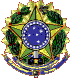 UNIVERSIDADE FEDERAL DO ESPÍRITO SANTOABERTURA DO PROCESSO DE DESLIGAMENTO (SOLICITAÇÃO DE CONCESSÃO DE PRAZO)Destino: Diretoria de Apoio Acadêmico/PROGRADO Colegiado do Curso de Graduação de _____________________________________________ ______________________________________ Centro _____________ analisou a situação do(a) estudante______________________________________________________________________, matrícula________________ e encaminha processo de desligamento, nos termos da Res. 68/2017 (CEPE) por: (     ) Descumprimento do PIC (     ) Não atendimento às convocações do Colegiado de Curso para elaboração de PIC;(     ) Impossibilidade de integralização curricular dentro do prazo máximo previsto no PPC;(     ) Integralização Curricular sem colação de grau;(     ) Três abandonos consecutivos ou não;(     ) Reprovação por frequência na vigência de PIC;Após análise, o Colegiado de Graduação é de parecer favorável ao NÃO-DESLIGAMENTO do(a) estudante e, portanto, solicita a concessão de ____ semestre(s) adicional(is) a partir de ______/______ (ano/semestre em que vence o prazo máximo de integralização do curso, conforme PPC), devendo o estudante concluir o curso até ______/______ (ano/semestre). Nesses termos, recomendamos a manutenção do vínculo do estudante e encaminhamos a documentação para análise e posterior apreciação pela Câmara Central de Graduação.Relação de documentos anexados: (    ) Histórico parcial por aluno (atalho SIE 11.02.05.99.31) (    ) Comprovante de notificação ao estudante sobre a situação acadêmica (    ) PAE (    ) PIC ( ) Justificativa do(a) estudante apresentada ao Colegiado (apensar ao processo digital de desligamento) (    ) Declaração de não atendimento às convocações (    ) Extrato de Ata  ou aprovação Ad  Referendum (    )Outros ______________________________________________________________________________, ____ de ________________, ________.                                               ___________________________________(Assinatura e carimbo do coordenador ou assinatura digital)